 I am an ArtistSpelling Words for Assessment:Year 3 and 4 Common Exception Words Year 3 Book Club: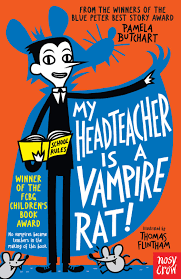 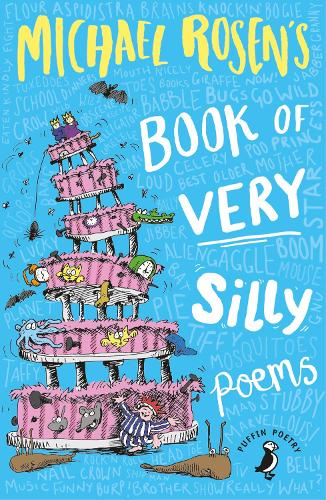 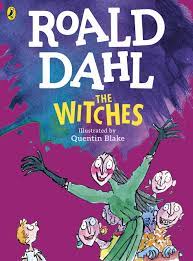 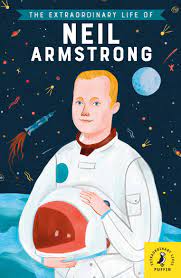 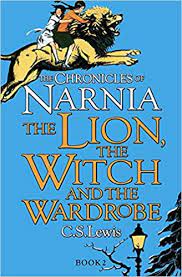 Topic/Unit TitlesNational Curriculum ObjectivesWeek 1 – R.E. WeekWeek 2 – LAUNCHWeek 3 – Week 3 – Week 4 – RE- LAUNCHWeek 4 – RE- LAUNCHWeek 5 – Week 5 – Week 5 – Week 5 – Week 6 – English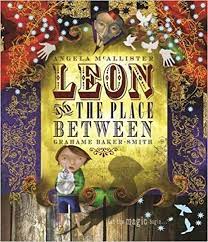 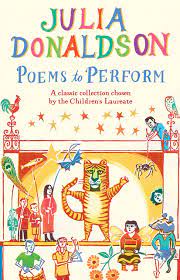 RE Texts:Celebrations in My World: Diwali by Kate TorpieBracelets for Bina’s Brothers by Rajani LaRocca.Celebrations in My World: Holi by Lynn PeppasHigh Quality Text: Leon and the Place Between by Angela McAllisterHigh Quality Text: Leon and the Place Between by Angela McAllisterHigh Quality Text: Leon and the Place Between by Angela McAllisterHigh Quality Text: Leon and the Place Between by Angela McAllisterHigh Quality Text: Leon and the Place Between by Angela McAllisterHigh Quality Text: Leon and the Place Between by Angela McAllisterHigh Quality Text: Poems to Perform, chosen by Julia DonaldsonHigh Quality Text: Poems to Perform, chosen by Julia DonaldsonHigh Quality Text: Poems to Perform, chosen by Julia DonaldsonHigh Quality Text: Poems to Perform, chosen by Julia DonaldsonEnglishRE Texts:Celebrations in My World: Diwali by Kate TorpieBracelets for Bina’s Brothers by Rajani LaRocca.Celebrations in My World: Holi by Lynn PeppasCollect Week-I can use my senses to describe a scene.-I can collect nouns and verbs-I can make plausible inferences about a character’s emotions throughout a text.Connect Week-I can select words and phrases for clarity and impact.-I can use adverbs and adverbial phrases to describe when, where and how.-I can create figurative expanded noun phrases.- I can punctuate direct speech.Create WeekText Type: NarrativePlan writing by innovating a known structure.Draft and Write creating settings, characters and plots. Evaluate and Edit by proof-reading for spelling and punctuation errors, and proposing changes to grammar and vocabulary to improve consistency.Collect Week-I can use my senses to describe a scene.-I can collect nouns and verbs-I can make plausible inferences about a character’s emotions throughout a text.Connect Week-I can select words and phrases for clarity and impact.-I can use adverbs and adverbial phrases to describe when, where and how.-I can create figurative expanded noun phrases.- I can punctuate direct speech.Create WeekText Type: NarrativePlan writing by innovating a known structure.Draft and Write creating settings, characters and plots. Evaluate and Edit by proof-reading for spelling and punctuation errors, and proposing changes to grammar and vocabulary to improve consistency.Collect Week-I can use my senses to describe a scene.-I can collect nouns and verbs-I can make plausible inferences about a character’s emotions throughout a text.Connect Week-I can select words and phrases for clarity and impact.-I can use adverbs and adverbial phrases to describe when, where and how.-I can create figurative expanded noun phrases.- I can punctuate direct speech.Create WeekText Type: NarrativePlan writing by innovating a known structure.Draft and Write creating settings, characters and plots. Evaluate and Edit by proof-reading for spelling and punctuation errors, and proposing changes to grammar and vocabulary to improve consistency.Collect Week-I can use my senses to describe a scene.-I can collect nouns and verbs-I can make plausible inferences about a character’s emotions throughout a text.Connect Week-I can select words and phrases for clarity and impact.-I can use adverbs and adverbial phrases to describe when, where and how.-I can create figurative expanded noun phrases.- I can punctuate direct speech.Create WeekText Type: NarrativePlan writing by innovating a known structure.Draft and Write creating settings, characters and plots. Evaluate and Edit by proof-reading for spelling and punctuation errors, and proposing changes to grammar and vocabulary to improve consistency.Collect Week-I can use my senses to describe a scene.-I can collect nouns and verbs-I can make plausible inferences about a character’s emotions throughout a text.Connect Week-I can select words and phrases for clarity and impact.-I can use adverbs and adverbial phrases to describe when, where and how.-I can create figurative expanded noun phrases.- I can punctuate direct speech.Create WeekText Type: NarrativePlan writing by innovating a known structure.Draft and Write creating settings, characters and plots. Evaluate and Edit by proof-reading for spelling and punctuation errors, and proposing changes to grammar and vocabulary to improve consistency.Collect Week-I can use my senses to describe a scene.-I can collect nouns and verbs-I can make plausible inferences about a character’s emotions throughout a text.Connect Week-I can select words and phrases for clarity and impact.-I can use adverbs and adverbial phrases to describe when, where and how.-I can create figurative expanded noun phrases.- I can punctuate direct speech.Create WeekText Type: NarrativePlan writing by innovating a known structure.Draft and Write creating settings, characters and plots. Evaluate and Edit by proof-reading for spelling and punctuation errors, and proposing changes to grammar and vocabulary to improve consistency.Collect -I can read and enjoy a range of poems by different authors.-I can read poetry aloud, thinking about tone, volume, and intonation.- I can discuss different structures of poetry.Connect -I can select and use a range of interesting vocabulary-I can use rhyme.CreateText Type: PoemPlan writing by innovating a known structure.Draft and Write a poem.Evaluate and Edit by proof-reading for spelling and punctuation, and suggesting improvements to their own and their peers’ writing.Perform my poem to my classmates, considering tone, volume and intonation.Collect -I can read and enjoy a range of poems by different authors.-I can read poetry aloud, thinking about tone, volume, and intonation.- I can discuss different structures of poetry.Connect -I can select and use a range of interesting vocabulary-I can use rhyme.CreateText Type: PoemPlan writing by innovating a known structure.Draft and Write a poem.Evaluate and Edit by proof-reading for spelling and punctuation, and suggesting improvements to their own and their peers’ writing.Perform my poem to my classmates, considering tone, volume and intonation.Collect -I can read and enjoy a range of poems by different authors.-I can read poetry aloud, thinking about tone, volume, and intonation.- I can discuss different structures of poetry.Connect -I can select and use a range of interesting vocabulary-I can use rhyme.CreateText Type: PoemPlan writing by innovating a known structure.Draft and Write a poem.Evaluate and Edit by proof-reading for spelling and punctuation, and suggesting improvements to their own and their peers’ writing.Perform my poem to my classmates, considering tone, volume and intonation.Collect -I can read and enjoy a range of poems by different authors.-I can read poetry aloud, thinking about tone, volume, and intonation.- I can discuss different structures of poetry.Connect -I can select and use a range of interesting vocabulary-I can use rhyme.CreateText Type: PoemPlan writing by innovating a known structure.Draft and Write a poem.Evaluate and Edit by proof-reading for spelling and punctuation, and suggesting improvements to their own and their peers’ writing.Perform my poem to my classmates, considering tone, volume and intonation.Whole Class ReadingREADING DOMAINS: VOCABULARY, INFERENCE, PREDICTION, EXPLANATION, RETRIEVAL, SEQUENCING AND SUMMARISING (VIPERS)Vocabulary covered in each theme.Based on RE TextsTheme: Classic LiteratureThe Three Musketeers, adapted from Alexandre DumasKey Domain:InferenceTheme: Classic LiteratureThe Three Musketeers, adapted from Alexandre DumasKey Domain:InferenceTheme: Classic LiteratureThe Three Musketeers, adapted from Alexandre DumasKey Domain:InferenceTheme: Classic LiteratureThe Three Musketeers, adapted from Alexandre DumasKey Domain:InferenceTheme: Information TextThe Geography of Europe by Miriam ColemanKey Domain: Summarising and ExplanationTheme: Information TextThe Geography of Europe by Miriam ColemanKey Domain: Summarising and ExplanationTheme: PoetryPoems to Perform by Julia DonaldsonKey Domains:Structure and VocabularyTheme: PoetryPoems to Perform by Julia DonaldsonKey Domains:Structure and VocabularyTheme: PoetryPoems to Perform by Julia DonaldsonKey Domains:Structure and VocabularyTheme: PoetryPoems to Perform by Julia DonaldsonKey Domains:Structure and VocabularySpelling RulePURPLE MASH SPELLING SCHEMERecap Autumn TermPrefix: super-Prefix: super-Prefix: im-Prefix: im-Year 3 and 4 Common Exception WordsYear 3 and 4 Common Exception WordsEnding ‘sion’Ending ‘sion’Consolidation/ AssessmentConsolidation/ AssessmentMathsMultiplication and Division:-Scaling-How many ways.Money-Pounds and Pence-Convert Pounds and Pence-Add Money-Subtract Money - Subtract Money (crossing the pound boundary)- Give ChangeMoney-Pounds and Pence-Convert Pounds and Pence-Add Money-Subtract Money - Subtract Money (crossing the pound boundary)- Give ChangeMoney-Pounds and Pence-Convert Pounds and Pence-Add Money-Subtract Money - Subtract Money (crossing the pound boundary)- Give ChangeMoney-Pounds and Pence-Convert Pounds and Pence-Add Money-Subtract Money - Subtract Money (crossing the pound boundary)- Give ChangeStatistics-Collect data in a tally chart.-Collate data in a frequency table.-Create simple bar charts.-Create simple Pictograms.Statistics-Collect data in a tally chart.-Collate data in a frequency table.-Create simple bar charts.-Create simple Pictograms.Statistics-Collect data in a tally chart.-Collate data in a frequency table.-Create simple bar charts.-Create simple Pictograms.Length and Perimeter-Measure Length-Equivalent Lengths m and cm-Equivalent Lengths mm and cm- Add lengths- Subtract lengths- Measure Perimeter- Calculate PerimeterLength and Perimeter-Measure Length-Equivalent Lengths m and cm-Equivalent Lengths mm and cm- Add lengths- Subtract lengths- Measure Perimeter- Calculate PerimeterLength and Perimeter-Measure Length-Equivalent Lengths m and cm-Equivalent Lengths mm and cm- Add lengths- Subtract lengths- Measure Perimeter- Calculate PerimeterP.S.H.E.JIGSAW: DREAMS AND GOALSPSHE LOSocial and Emotional Development LODreams and Goals-I can tell you about a person who has faced difficult challenges and achieved success.-I respect and admire people who overcame obstacles to achieve their dreams and goals.CELEBRATE: Stay motivated when doing something challenging.My Dreams and Ambitions-I can identify a dream/ambition that is important to me.-I can imagine how I will feel when I achieve my dream/ambitionCELEBRATE:Keep trying even when it is difficult.My Dreams and Ambitions-I can identify a dream/ambition that is important to me.-I can imagine how I will feel when I achieve my dream/ambitionCELEBRATE:Keep trying even when it is difficult.A New Challenge-I enjoy facing new learning challenges and working out the best ways for me to achieve them.-I can break down a goal into a number of steps and know how others could help me to achieve it.CELEBRATE:Work well with a partner or in a group.A New Challenge-I enjoy facing new learning challenges and working out the best ways for me to achieve them.-I can break down a goal into a number of steps and know how others could help me to achieve it.CELEBRATE:Work well with a partner or in a group.Our New Challenge-I can be motivated and enthusiastic about achieving our new challenge.-I know that I am responsible for my own learning and can use my strengths as a learner to achieve the challenge.CELEBRATE:Have a positive attitudeOur New Challenge-I can be motivated and enthusiastic about achieving our new challenge.-I know that I am responsible for my own learning and can use my strengths as a learner to achieve the challenge.CELEBRATE:Have a positive attitudeOur New Challenge – Overcoming Obstacles-I can recognise obstacles which might hinder my achievement and take steps to overcome them.-I try hard not to use hurtful words.CELEBRATE:Help others to achieve their goals.Our New Challenge – Overcoming Obstacles-I can recognise obstacles which might hinder my achievement and take steps to overcome them.-I try hard not to use hurtful words.CELEBRATE:Help others to achieve their goals.Our New Challenge – Overcoming Obstacles-I can recognise obstacles which might hinder my achievement and take steps to overcome them.-I try hard not to use hurtful words.CELEBRATE:Help others to achieve their goals.Celebrating My Learning-I can evaluate my own learning process and identify how it can be better next time.-I can be confident in sharing my success with others.CELEBRATE:Are working hard to achieve their own dreams and goals.R.E.CELEBRATIONS: KEY QUESTION: WHY ARE FESTIVALS IMPORTANT TO HINDUS?-I can discuss how I/my family celebrates significant events/people.-Consider the meanings of the stories behind Diwali, Holi and Raksha Bandhan.-Describe how believes express the meaning of religious festivals through symbols, sounds, actions, stories and rituals.-Study key elements of a festival.-Explore the benefits of celebrations to religious communities.Science: FORCES AND MAGNETSNational Curriculum Objectives-Compare how things move on different surfaces.-Notice that some forces need contact between 2 objects, but magnetic forces can act at a distance.-Observe how magnets attract or repel each other, and attract some materials and not others.-Compare and group together a variety of everyday materials on the basis of whether they are attracted to a magnet, and identify some magnetic materials.-Describe magnets as having two poles.-Predict whether 2 magnets will attract or repel each other, depending on which poles are facing.Pushes and Pulls-I can identify the forces acting on objects.Pushes and Pulls-I can identify the forces acting on objects.Faster and SlowerInvestigation-I can investigate how a toy car moves over different surfaces.Faster and SlowerInvestigation-I can investigate how a toy car moves over different surfaces.Scrapyard ChallengeInvestigation-I can sort magnetic and non-magnetic materials.Scrapyard ChallengeInvestigation-I can sort magnetic and non-magnetic materials.Magnetic Poles-I can explore magnetic polesMagnetic Poles-I can explore magnetic polesMagnetic Poles-I can explore magnetic polesMagnetic GamesInvestigation-I can observe how magnets attract some materials, by making a game.GeographyLOCATIONAL GEOGRAPHYContinents and Oceans (Revision from Yr 2) – I can name and locate the 7 continents and 5 oceans.-I can locate Europe on a map.Continents and Oceans (Revision from Yr 2) – I can name and locate the 7 continents and 5 oceans.-I can locate Europe on a map.World Greatest…-I can investigate the largest desert, highest mountain and longest river in the world.World Greatest…-I can investigate the largest desert, highest mountain and longest river in the world.Europe-I can locate some key countries on a map of Europe.Europe-I can locate some key countries on a map of Europe.European Cities-I know some key facts about some cities in Europe.-I can compare similarities and differences between these cities.European Cities-I know some key facts about some cities in Europe.-I can compare similarities and differences between these cities.European Cities-I know some key facts about some cities in Europe.-I can compare similarities and differences between these cities.ArtAnimated drawings linked to DT topic.Artist Study Animated drawings linked to DT topic.Artist Study Animated drawings linked to DT topic.Artist Study Animated drawings linked to DT topic.Artist Study Animated drawings linked to DT topic.Artist Study Animated drawings linked to DT topic.Artist Study Animated drawings linked to DT topic.Artist Study Animated drawings linked to DT topic.Artist Study Animated drawings linked to DT topic.Artist Study Animated drawings linked to DT topic.Artist Study Animated drawings linked to DT topic.Artist Study DTMOVING MECHANISMSPneumatic ToysI can draw accurate diagrams with correct labels, arrows, and explanations.Correctly identify definitions for key terms.Identify appropriate design criteriaUse thumbnail sketches and exploded diagrams.Select appropriate equipment and materials to build a working pneumatic system.Create a finished pneumatic toy that fulfils the design brief.Pneumatic ToysI can draw accurate diagrams with correct labels, arrows, and explanations.Correctly identify definitions for key terms.Identify appropriate design criteriaUse thumbnail sketches and exploded diagrams.Select appropriate equipment and materials to build a working pneumatic system.Create a finished pneumatic toy that fulfils the design brief.Pneumatic ToysI can draw accurate diagrams with correct labels, arrows, and explanations.Correctly identify definitions for key terms.Identify appropriate design criteriaUse thumbnail sketches and exploded diagrams.Select appropriate equipment and materials to build a working pneumatic system.Create a finished pneumatic toy that fulfils the design brief.Pneumatic ToysI can draw accurate diagrams with correct labels, arrows, and explanations.Correctly identify definitions for key terms.Identify appropriate design criteriaUse thumbnail sketches and exploded diagrams.Select appropriate equipment and materials to build a working pneumatic system.Create a finished pneumatic toy that fulfils the design brief.Pneumatic ToysI can draw accurate diagrams with correct labels, arrows, and explanations.Correctly identify definitions for key terms.Identify appropriate design criteriaUse thumbnail sketches and exploded diagrams.Select appropriate equipment and materials to build a working pneumatic system.Create a finished pneumatic toy that fulfils the design brief.Pneumatic ToysI can draw accurate diagrams with correct labels, arrows, and explanations.Correctly identify definitions for key terms.Identify appropriate design criteriaUse thumbnail sketches and exploded diagrams.Select appropriate equipment and materials to build a working pneumatic system.Create a finished pneumatic toy that fulfils the design brief.Pneumatic ToysI can draw accurate diagrams with correct labels, arrows, and explanations.Correctly identify definitions for key terms.Identify appropriate design criteriaUse thumbnail sketches and exploded diagrams.Select appropriate equipment and materials to build a working pneumatic system.Create a finished pneumatic toy that fulfils the design brief.Pneumatic ToysI can draw accurate diagrams with correct labels, arrows, and explanations.Correctly identify definitions for key terms.Identify appropriate design criteriaUse thumbnail sketches and exploded diagrams.Select appropriate equipment and materials to build a working pneumatic system.Create a finished pneumatic toy that fulfils the design brief.Pneumatic ToysI can draw accurate diagrams with correct labels, arrows, and explanations.Correctly identify definitions for key terms.Identify appropriate design criteriaUse thumbnail sketches and exploded diagrams.Select appropriate equipment and materials to build a working pneumatic system.Create a finished pneumatic toy that fulfils the design brief.Pneumatic ToysI can draw accurate diagrams with correct labels, arrows, and explanations.Correctly identify definitions for key terms.Identify appropriate design criteriaUse thumbnail sketches and exploded diagrams.Select appropriate equipment and materials to build a working pneumatic system.Create a finished pneumatic toy that fulfils the design brief.Pneumatic ToysI can draw accurate diagrams with correct labels, arrows, and explanations.Correctly identify definitions for key terms.Identify appropriate design criteriaUse thumbnail sketches and exploded diagrams.Select appropriate equipment and materials to build a working pneumatic system.Create a finished pneumatic toy that fulfils the design brief.French-To learn some key classroom language.-To learn some French animals-To learn some French animals-To learn how to make plurals in French-To learn how to make plurals in French-To learn the articles un, une, des, le, la, les-To learn the articles un, une, des, le, la, les-To learn the adjectives of colour.-To learn the adjectives of colour.-To learn the adjectives of colour.To listen to a French story.MusicGlockenspiel (Charanga)Listen and Appraise – Begin to recognise styles, find the pulse, recognise instruments, discuss, listen, discuss other dimensions of music.Games – continue to internalise, understand, feel, know how the dimensions of music work together. Learn about pulse, rhythm, pitch, temp, dynamics.Playing – Continue to play a classroom instrument in a group. Explore the link between sound and symbol.Improvisation and Composition – Continue to explore and create responses, melodies and rhythms. Record in different ways.Perform/Share – Continue to work together in a group and perform to each other and audiences. Discuss/Respect/Improve our work together.Glockenspiel (Charanga)Listen and Appraise – Begin to recognise styles, find the pulse, recognise instruments, discuss, listen, discuss other dimensions of music.Games – continue to internalise, understand, feel, know how the dimensions of music work together. Learn about pulse, rhythm, pitch, temp, dynamics.Playing – Continue to play a classroom instrument in a group. Explore the link between sound and symbol.Improvisation and Composition – Continue to explore and create responses, melodies and rhythms. Record in different ways.Perform/Share – Continue to work together in a group and perform to each other and audiences. Discuss/Respect/Improve our work together.Glockenspiel (Charanga)Listen and Appraise – Begin to recognise styles, find the pulse, recognise instruments, discuss, listen, discuss other dimensions of music.Games – continue to internalise, understand, feel, know how the dimensions of music work together. Learn about pulse, rhythm, pitch, temp, dynamics.Playing – Continue to play a classroom instrument in a group. Explore the link between sound and symbol.Improvisation and Composition – Continue to explore and create responses, melodies and rhythms. Record in different ways.Perform/Share – Continue to work together in a group and perform to each other and audiences. Discuss/Respect/Improve our work together.Glockenspiel (Charanga)Listen and Appraise – Begin to recognise styles, find the pulse, recognise instruments, discuss, listen, discuss other dimensions of music.Games – continue to internalise, understand, feel, know how the dimensions of music work together. Learn about pulse, rhythm, pitch, temp, dynamics.Playing – Continue to play a classroom instrument in a group. Explore the link between sound and symbol.Improvisation and Composition – Continue to explore and create responses, melodies and rhythms. Record in different ways.Perform/Share – Continue to work together in a group and perform to each other and audiences. Discuss/Respect/Improve our work together.Glockenspiel (Charanga)Listen and Appraise – Begin to recognise styles, find the pulse, recognise instruments, discuss, listen, discuss other dimensions of music.Games – continue to internalise, understand, feel, know how the dimensions of music work together. Learn about pulse, rhythm, pitch, temp, dynamics.Playing – Continue to play a classroom instrument in a group. Explore the link between sound and symbol.Improvisation and Composition – Continue to explore and create responses, melodies and rhythms. Record in different ways.Perform/Share – Continue to work together in a group and perform to each other and audiences. Discuss/Respect/Improve our work together.Glockenspiel (Charanga)Listen and Appraise – Begin to recognise styles, find the pulse, recognise instruments, discuss, listen, discuss other dimensions of music.Games – continue to internalise, understand, feel, know how the dimensions of music work together. Learn about pulse, rhythm, pitch, temp, dynamics.Playing – Continue to play a classroom instrument in a group. Explore the link between sound and symbol.Improvisation and Composition – Continue to explore and create responses, melodies and rhythms. Record in different ways.Perform/Share – Continue to work together in a group and perform to each other and audiences. Discuss/Respect/Improve our work together.Glockenspiel (Charanga)Listen and Appraise – Begin to recognise styles, find the pulse, recognise instruments, discuss, listen, discuss other dimensions of music.Games – continue to internalise, understand, feel, know how the dimensions of music work together. Learn about pulse, rhythm, pitch, temp, dynamics.Playing – Continue to play a classroom instrument in a group. Explore the link between sound and symbol.Improvisation and Composition – Continue to explore and create responses, melodies and rhythms. Record in different ways.Perform/Share – Continue to work together in a group and perform to each other and audiences. Discuss/Respect/Improve our work together.Glockenspiel (Charanga)Listen and Appraise – Begin to recognise styles, find the pulse, recognise instruments, discuss, listen, discuss other dimensions of music.Games – continue to internalise, understand, feel, know how the dimensions of music work together. Learn about pulse, rhythm, pitch, temp, dynamics.Playing – Continue to play a classroom instrument in a group. Explore the link between sound and symbol.Improvisation and Composition – Continue to explore and create responses, melodies and rhythms. Record in different ways.Perform/Share – Continue to work together in a group and perform to each other and audiences. Discuss/Respect/Improve our work together.Glockenspiel (Charanga)Listen and Appraise – Begin to recognise styles, find the pulse, recognise instruments, discuss, listen, discuss other dimensions of music.Games – continue to internalise, understand, feel, know how the dimensions of music work together. Learn about pulse, rhythm, pitch, temp, dynamics.Playing – Continue to play a classroom instrument in a group. Explore the link between sound and symbol.Improvisation and Composition – Continue to explore and create responses, melodies and rhythms. Record in different ways.Perform/Share – Continue to work together in a group and perform to each other and audiences. Discuss/Respect/Improve our work together.Glockenspiel (Charanga)Listen and Appraise – Begin to recognise styles, find the pulse, recognise instruments, discuss, listen, discuss other dimensions of music.Games – continue to internalise, understand, feel, know how the dimensions of music work together. Learn about pulse, rhythm, pitch, temp, dynamics.Playing – Continue to play a classroom instrument in a group. Explore the link between sound and symbol.Improvisation and Composition – Continue to explore and create responses, melodies and rhythms. Record in different ways.Perform/Share – Continue to work together in a group and perform to each other and audiences. Discuss/Respect/Improve our work together.Glockenspiel (Charanga)Listen and Appraise – Begin to recognise styles, find the pulse, recognise instruments, discuss, listen, discuss other dimensions of music.Games – continue to internalise, understand, feel, know how the dimensions of music work together. Learn about pulse, rhythm, pitch, temp, dynamics.Playing – Continue to play a classroom instrument in a group. Explore the link between sound and symbol.Improvisation and Composition – Continue to explore and create responses, melodies and rhythms. Record in different ways.Perform/Share – Continue to work together in a group and perform to each other and audiences. Discuss/Respect/Improve our work together.Glockenspiel (Charanga)Listen and Appraise – Begin to recognise styles, find the pulse, recognise instruments, discuss, listen, discuss other dimensions of music.Games – continue to internalise, understand, feel, know how the dimensions of music work together. Learn about pulse, rhythm, pitch, temp, dynamics.Playing – Continue to play a classroom instrument in a group. Explore the link between sound and symbol.Improvisation and Composition – Continue to explore and create responses, melodies and rhythms. Record in different ways.Perform/Share – Continue to work together in a group and perform to each other and audiences. Discuss/Respect/Improve our work together.MusicSinging (Three Little Birds)- Sing with a good sense of pulse and sing together in time with a group.-Follow a leader/conductorSinging (Three Little Birds)- Sing with a good sense of pulse and sing together in time with a group.-Follow a leader/conductorSinging (Three Little Birds)- Sing with a good sense of pulse and sing together in time with a group.-Follow a leader/conductorSinging (Three Little Birds)- Sing with a good sense of pulse and sing together in time with a group.-Follow a leader/conductorSinging (Three Little Birds)- Sing with a good sense of pulse and sing together in time with a group.-Follow a leader/conductorSinging (Three Little Birds)- Sing with a good sense of pulse and sing together in time with a group.-Follow a leader/conductorSinging (Three Little Birds)- Sing with a good sense of pulse and sing together in time with a group.-Follow a leader/conductorSinging (Three Little Birds)- Sing with a good sense of pulse and sing together in time with a group.-Follow a leader/conductorSinging (Three Little Birds)- Sing with a good sense of pulse and sing together in time with a group.-Follow a leader/conductorSinging (Three Little Birds)- Sing with a good sense of pulse and sing together in time with a group.-Follow a leader/conductorSinging (Three Little Birds)- Sing with a good sense of pulse and sing together in time with a group.-Follow a leader/conductorSinging (Three Little Birds)- Sing with a good sense of pulse and sing together in time with a group.-Follow a leader/conductorComputingTouch TypingIntroduce typing terminologyUnderstand the correct way to sit at a keyboard.Learn how to use the home, top and bottom row keys.Practice typing with both left and right hands.Touch TypingIntroduce typing terminologyUnderstand the correct way to sit at a keyboard.Learn how to use the home, top and bottom row keys.Practice typing with both left and right hands.Touch TypingIntroduce typing terminologyUnderstand the correct way to sit at a keyboard.Learn how to use the home, top and bottom row keys.Practice typing with both left and right hands.Touch TypingIntroduce typing terminologyUnderstand the correct way to sit at a keyboard.Learn how to use the home, top and bottom row keys.Practice typing with both left and right hands.Touch TypingIntroduce typing terminologyUnderstand the correct way to sit at a keyboard.Learn how to use the home, top and bottom row keys.Practice typing with both left and right hands.Touch TypingIntroduce typing terminologyUnderstand the correct way to sit at a keyboard.Learn how to use the home, top and bottom row keys.Practice typing with both left and right hands.Touch TypingIntroduce typing terminologyUnderstand the correct way to sit at a keyboard.Learn how to use the home, top and bottom row keys.Practice typing with both left and right hands.Coding Crash CourseUse of the PRIMM Approach:Predict what your code will do.Run the code to check your prediction.Investigate trace through the code to see if you were correct.Modify the code to add detail, change actions/outcomes.Make a new program that uses the same ideas in a different way.Coding Crash CourseUse of the PRIMM Approach:Predict what your code will do.Run the code to check your prediction.Investigate trace through the code to see if you were correct.Modify the code to add detail, change actions/outcomes.Make a new program that uses the same ideas in a different way.Coding Crash CourseUse of the PRIMM Approach:Predict what your code will do.Run the code to check your prediction.Investigate trace through the code to see if you were correct.Modify the code to add detail, change actions/outcomes.Make a new program that uses the same ideas in a different way.Coding Crash CourseUse of the PRIMM Approach:Predict what your code will do.Run the code to check your prediction.Investigate trace through the code to see if you were correct.Modify the code to add detail, change actions/outcomes.Make a new program that uses the same ideas in a different way.Coding Crash CourseUse of the PRIMM Approach:Predict what your code will do.Run the code to check your prediction.Investigate trace through the code to see if you were correct.Modify the code to add detail, change actions/outcomes.Make a new program that uses the same ideas in a different way.Physical EducationFOOTBALL FootballUse running, jumping, throwing and catching in isolation and in combination.Play competitive games, modified where appropriate.Listen to feedback about their performance. FootballUse running, jumping, throwing and catching in isolation and in combination.Play competitive games, modified where appropriate.Listen to feedback about their performance. FootballUse running, jumping, throwing and catching in isolation and in combination.Play competitive games, modified where appropriate.Listen to feedback about their performance. FootballUse running, jumping, throwing and catching in isolation and in combination.Play competitive games, modified where appropriate.Listen to feedback about their performance. FootballUse running, jumping, throwing and catching in isolation and in combination.Play competitive games, modified where appropriate.Listen to feedback about their performance. FootballUse running, jumping, throwing and catching in isolation and in combination.Play competitive games, modified where appropriate.Listen to feedback about their performance. FootballUse running, jumping, throwing and catching in isolation and in combination.Play competitive games, modified where appropriate.Listen to feedback about their performance. FootballUse running, jumping, throwing and catching in isolation and in combination.Play competitive games, modified where appropriate.Listen to feedback about their performance. FootballUse running, jumping, throwing and catching in isolation and in combination.Play competitive games, modified where appropriate.Listen to feedback about their performance. FootballUse running, jumping, throwing and catching in isolation and in combination.Play competitive games, modified where appropriate.Listen to feedback about their performance. FootballUse running, jumping, throwing and catching in isolation and in combination.Play competitive games, modified where appropriate.Listen to feedback about their performance. FootballUse running, jumping, throwing and catching in isolation and in combination.Play competitive games, modified where appropriate.Listen to feedback about their performance.Week 1Week 2Week 3Week 4Week 5Week 6opticianpyramidtroublecountryincompletemailmalepieceveinparachutesupermarketsuperstarsupermansuperhumansupersonicsuperfinesuperficialsupercomputersupertankersuperstructureimmatureimpossibleimpatientimperfectimmortalimpoliteimmovableimprobableimbalanceimpeccableappearmateriallibraryperhapssentencevariousregularbicyclepossesscaughtdivisioninvasionconfusiondecisioncollisiontelevisionabrasionexpansionerosionexcursionConsolidation